                                       Zajęcia logopedyczne- dzieci starsze gr . IV , V                                                Utrwalamy wymowę głoski SZ                                                            Ćwiczymy z głoską R                                                                17.04. 2020 R.Cele:Wyrabianie zręcznych i celowych ruchów języka i wargKształtowanie spostrzegawczości słuchowej i pamięci wzrokowejKształtowanie prawidłowego toru oddechowego.Utrwalanie prawidłowej wymowy głoski SZPrzygotowanie do prawidłowej artykulacji głoski R                                            Ćwiczą wszystkie dzieci1. Ćwiczenia oddechowe.Wdychanie powietrze nosem, wydychanie ustami w siadzie  skrzyżnymWciąganie policzków do jamy ustnejNadymanie policzków Nadmuchiwanie policzków z uwalnianiem nagromadzonego powietrza w jamie ustnej2. Ćwiczenia usprawniające aparat mowy.CmokamyParskamyOblizujemy się jak kotkiNagryzamy wargi zębamiRobimy dzióbekUśmiechamy się szerokoPrzesyłamy całuski3. Utrwalanie wymowy głoski SZ- dla dzieci które nieprawidłowo artykułują głoskę SZ       Aby łatwiej uzyskać głoskę SZ:cofamy czubek języka wzdłuż podniebieniaczubkiem języka dotykamy wałka dziąsłowegoczubkiem języka kreślimy kółka na podniebieniu miękkimczubkiem języka dotykamy na przemian dwóch górnych ostatnich zębówpróbujemy dmuchać na czubek języka uniesiony do podniebienia, równocześnie przyciskając policzki dłońmi Powtarzaj sylaby: sza, szo , sze , sz,   asz, osz , esz , usz , isz , ysz , szObejrzyj obrazek i powiedz całym zdaniem „Gdzie znajduje się Szofik?”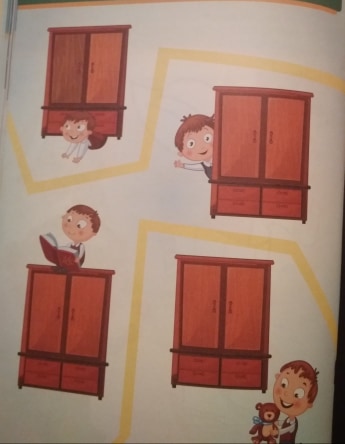 Otocz  czerwoną pętlą przedmioty w nazwach których słyszysz głoskę SZ, a  niebieską wyrazy w których słyszysz głoskę S.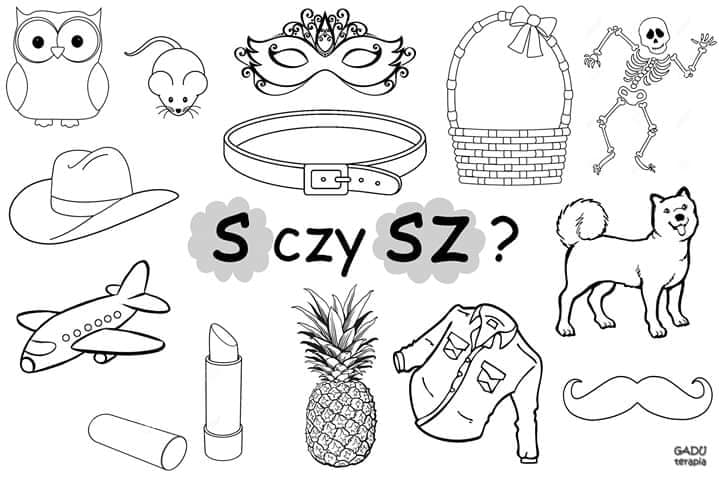 Naucz się wierszyka- „ Szajka myszy”         Szajka myszy na paluszkach, szuka groszku po garnuszkach         W szafie kaszę pałaszuje, i okruszków poszukuje         Szymek przerwał myszkowanie, poszedł kupił kota na nie4. Ćwiczenia prawidłowej artykulacji głoski R- dla dzieci które nieprawidłowo artykułują głoskę R.Ćwiczenia wykonujemy przy znacznym otwarciu ust:la , la , la……lo ,lo ,lo……..le , le , le……li , li ,li………ly , ly , ly….Lu , lu ,lu…L L L L …….Szybkie ciągłe wymawianie głoski d , d ,d…….Szybkie ciągłe wymawianie głoski t , t ,t ……….Szybkie ciągłe wymawianie głoski n , n , n …..Szybkie naprzemienne wymawianie dwóch  głosek td , td , td…..Szybkie naprzemienne wymawianie dwóch  głosek tn , tn , tn…….Szybkie naprzemienne wymawianie dwóch  głosek dn, dn , dn…..Szybkie naprzemienne wymawianie  trzech   głosek tdn , tdn ,tdn….Powtarzaj : adda , adda, adda                     Oddo , oddo , oddo                     Dda, addo , addeZabawa w powtarzanie wyrazów dźwiękonaśladowczych.           Powtarzaj: patataj , patataj , patataj                              Hopla hop, hopla hop, hopla hop                              Bla ble, bla ble , bla ble                              Lelum polelum , lelum polelum , lelum polelum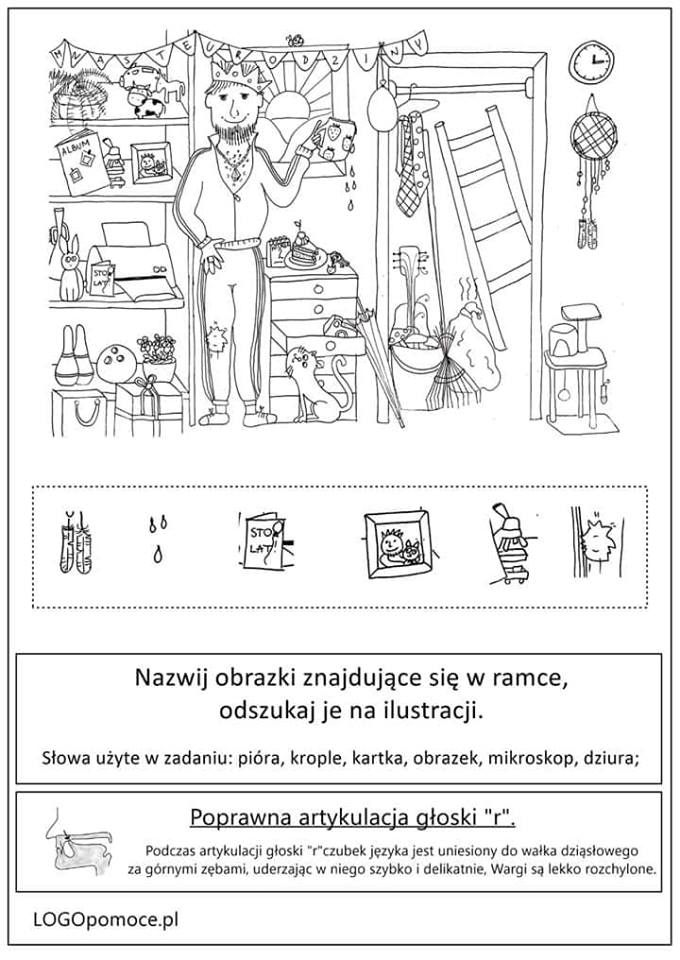 Nazywaj obrazki i spróbuj mocno wymawiać  dr……, tr..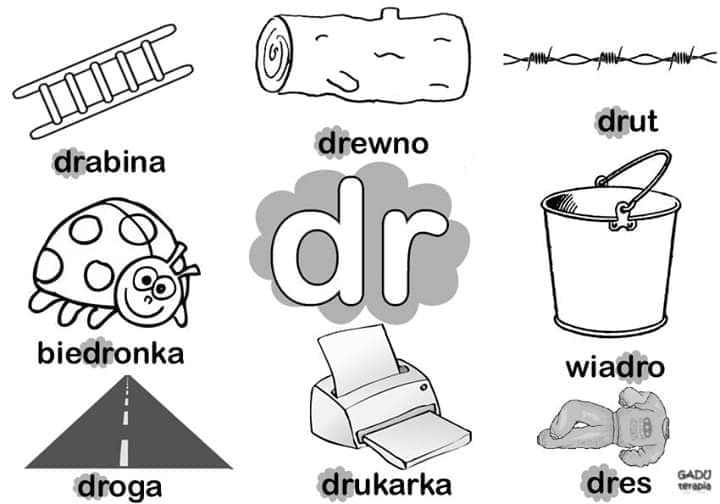 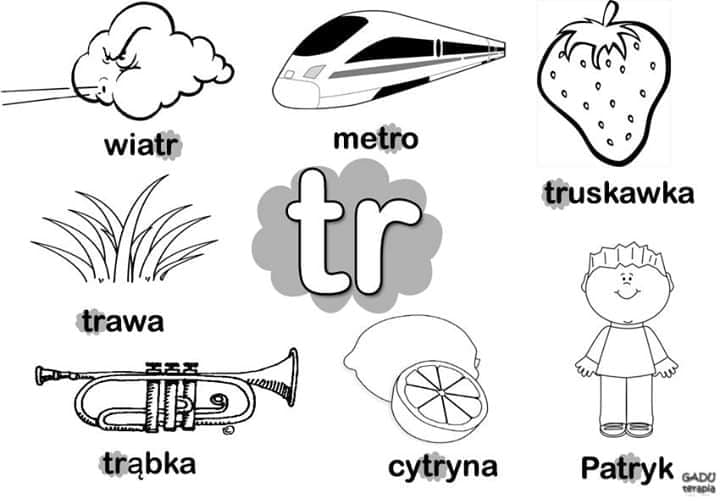 Źródło:GADu terapi/fcebook/logopediaZabawy logopedyczne i łatwe ćwiczenia- K. KozłowskaĆwiczenia usprawniające mowę- J. NowakLogopedyczne przygody z Szofikiem- M. Bochniak, M. Domańska- Ożga